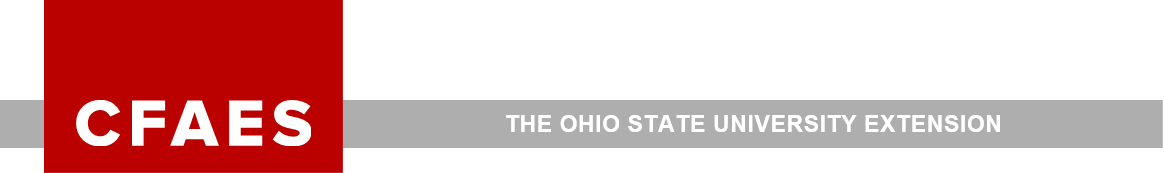 OSU Extension, Wayne County2022 Integrated Pest Management ProgramSeason Extension ScoutingEnrollment FormName___________________________________________________________________Address___________________________________________________________________Phone-_________________________    E-mail-____________________________________Please check which season extension program you wish to enroll in:_____ Early Spring: February, March, April_____ Fall, September, October (depending on interest in this time of year, the Fall program may not be offered) High Tunnel or Greenhouses you wish to enroll in scouting program:_____ Number of high tunnels or greenhousesSize of each high tunnel or greenhouse: (please list either the dimensions or the total square feet)Please list the crops that you would like to have scouted_____________________ ,      ___________________,     __________________,    ________________________________________ ,      ___________________,     __________________,    ___________________Please return this enrollment form by February 28, 2022, to:OSU Extension, Wayne Co.-IPM428 W. Liberty St.Wooster, OH 44691